Publicado en Madrid el 14/03/2023 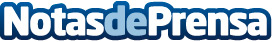 Kaus Studio, la nueva firma de moda sostenible Bajo el eslogan "Quality pieces made from Stardust", esta firma nacida en Madrid entiende la moda como una vía de expresión esencial, y así mismo una forma de arte, manteniendo un serio compromiso tanto con sus clientes, como con el medio ambienteDatos de contacto:Federico Pinilla91 575 7121Nota de prensa publicada en: https://www.notasdeprensa.es/kaus-studio-la-nueva-firma-de-moda-sostenible_1 Categorias: Nacional Moda Emprendedores Sostenibilidad Industria Téxtil http://www.notasdeprensa.es